                           6 ноября 2021года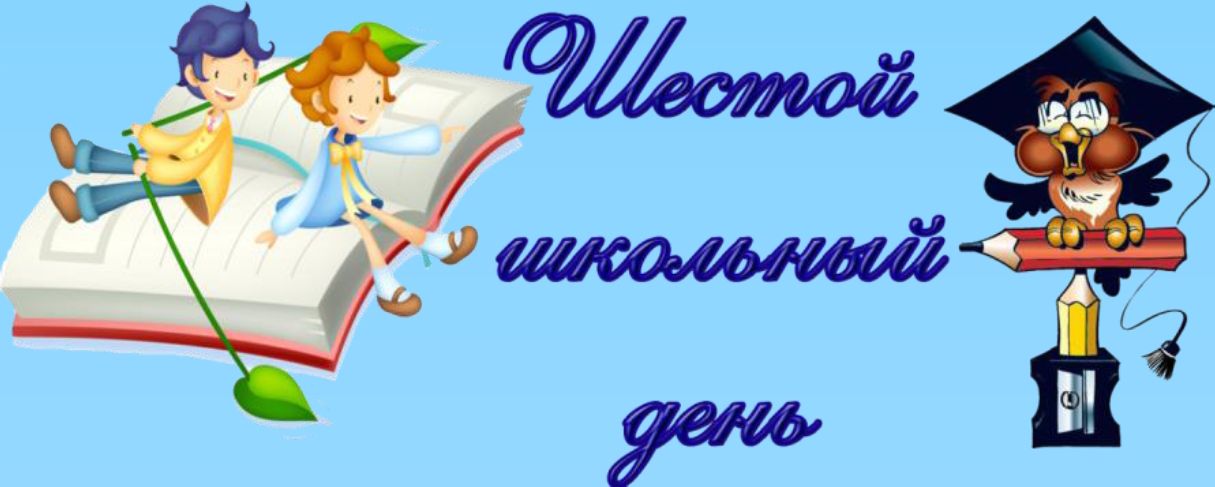 ВремяКлассыМероприятиеМестопроведенияОтветственные08.00-13.00Учащиеся  школыРабота лагеря с дневным пребыванием детей «Солнышко»Каб.№ 11,12Лобко Н.А., Гибкая Е.Н.08.00-13.00Учащиеся школыРабота библиотекиБиблиотекаЖук О.С.09.00-09.45Учащиеся школыКонкурс загадок БиблиотекаЖук О.С.10.00- 11.00Учащиеся учрежденияОбъединение по интересам«Дизайн»Каб. № 16Колбик Д.В.12.20-14.20Учащиеся учрежденияОбъединение по интересам «Очумелые ручки»Каб. № 6аКолбик Д.В.09.00-11.00Учащиеся учреждения«Я с психологией на ТЫ»Каб.№22Войтехович Е.А.10.00-11.00Учащиеся учрежденияОбъединение по интересам«1000 дорог – одна твоя»Каб.№22Войтехович Е.А.11.00-12.00Учащиеся учрежденияОбъединение по интересам«Школа лидерства: Я, ты, мы – лидеры»Каб.№22Войтехович Е.А.11.00-13.00Учащиеся учреждения«Юный защитник Отечества»каб. № 14Прищеп В.Д.13.00-15.00Учащиеся учреждения«Защитник Отечества»каб. № 4Прищеп В.Д.11.00-12.00Учащиеся школы 7-11 классовОбъединение по интересам«Стритбол»Спортивный залЖуравлев А.А.12.00-13.00Учащиеся школыОбъединение по интересам«Футбол»Спортивный залЖуравлев А.А.10.00Учащиеся учреждения1 этап олимпиады по физической культуреСпортивный залИвашкевич И.М.,Скакуновский И.С.16.00-20.001-11 классыРабота спортивного залаСпортивный залИвашкевич И.М.